Кусающиеся дети: почему они делают это и как с этим бороться?	Кусание – обычное явление среди детей младше 3 лет. Кусание становится проблемой, если часто повторяется, продолжается после 3 лет, из-за этого страдают другие, либо же сам укус сопровождается агрессивным поведением.	Хотя кусаться не считается «неправильным» в том смысле, что один из десяти малышей до 2-х летнего возраста делает это, в целом это - тревожное и потенциально вредное поведение, которому родители и педагоги должны препятствовать с самого первого случая. Если ребенок кусается, не волнуйтесь и подумайте о причине, т.е. о том, что ребенок испытал как раз перед этим инцидентом. Понимание, почему маленькие дети кусаются, может помочь вам сдерживать это агрессивное поведение и научить ребенка положительным способам выражать свои чувства.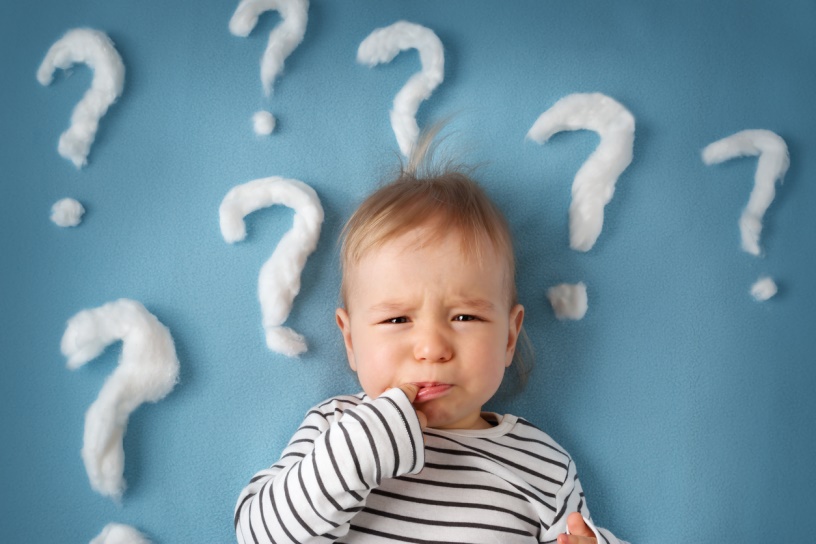 	Маленькие дети могут укусить по различным причинам. Определение причины, по которой ребенок кусается в конкретном случае, поможет вам развить соответствующую технику поведения с ним и методы борьбы. «Кусальщик-экспериментатор»	Младенец или маленький ребенок может попробовать укусить мать за грудь или за плечо. Когда это происходит, взрослые должны незамедлительно внятно и ясно объяснить ребёнку, что он не должен кусать людей. «Нет», сказанное резко, будет соответствующим ответом.	Эти «кусальщики-экспериментаторы» просто хотят потрогать, почувствовать запах и попробовать на вкус других людей, чтобы узнать больше об окружающем их мире. Их мышцы развиваются, и они должны экспериментировать. Предоставьте им разнообразные места для игр и красочные игрушки, чтобы стимулировать детей в течение этой стадии развития.	Такой тип кусающихся детей может также быть мотивирован зубной болью. Предложите соответствующие вещи для детей, которые можно пережевывать: замороженные рогалики, холодную большую морковку или специальное безопасное резиновое колечко, предназначенное для того, чтобы его грызть в период появления зубов.   «Расстроенный кусальщик»	Некоторые дети испытывают недостаток в необходимых навыках, позволяющих им справляться с ситуациями, такими как привлечение внимания взрослого или желание получить игрушку другого ребенка. Даже притом, что ребенок, возможно, не намеревался вредить другому человеку, взрослые должны реагировать на это с неодобрением. Сначала немедленно наказывайте. Затем объясните кусающемуся ребенку, что укусы причиняют боль другим людям, и не разрешайте так делать.	Вы можете помочь расстроенным кусающимся детям, обучая их соответствующим жестам как выражать свои чувства или получить то, в чем они нуждаются. Хвалите детей, когда они делают успехи в своих попытках. Кроме того, наблюдайте за признаками появления у ребенка плохого настроения. Выявление потенциального конфликта может помочь вам предотвратить плохой инцидент. «Защищающийся кусальщик»	Некоторые дети, чувствуя, что они подвергнуты опасности, кусаются в целях самообороны. Они могут быть подавлены окружением, и их укус - это средство восстановления контроля ситуации. В этом случае, используйте уже упомянутые интервенционные методы, и уверяйте ребенка, что его права и имущество (игрушки, одежда) в безопасности.	Дети могут стать жертвами ситуации, такой как недавний развод родителей, смерть дедушки или бабушки, или такой, когда мама возвращается к работе после декретного отпуска. Кусающийся ребёнок, находясь под властью одной из этих ситуаций, может требовать дополнительного внимания и ласки, особенно если имеет место опасность физического насилия дома или по соседству. В любом случае, связь между ребенком и тем, кто о нем заботится, должна быть столь же теплой и располагать к себе насколько это возможно.     «Властные кусальщики»	Некоторые дети испытывают сильную потребность в независимости и в управлении. Как только они видят реакцию на их кусание, такое поведение усиливается. Дайте ребенку выбор в течение дня и укрепите положительное общественное поведение (например, выражаёте ему свою благодарность). Если ребенок добивается внимания, когда он не безобразничает, он не будет прибегать к агрессивному поведению, чтобы почувствовать ощущение личной власти.	Никогда не бейте и не кусайте ребенка в ответ! Подход должен быть спокойным и поучительным. Ребенок не должен получать никакой награды за то, что он не кусается и никакой «отрицательной награды» за то, что кусается.	Родители и те, кто смотрит за ребёнком, должны сотрудничать, чтобы препятствовать желанию детей кусаться. Если детям разрешают демонстрировать такое поведение дома, не будет никакого шанса на устранение этого поведения в каком - бы то ни было детском заведении, больнице. Работая в команде, педагоги и родители могут определить возможные причины того, почему ребенок кусается, и среагировать соответственно. 	Присмотритесь и сделайте некоторые выводы. Ребенок всегда кусает одного и того же человека? Может он просто устал, не в настроении или голоден?	Будьте готовы вмешаться немедленно, но осторожно. Обучение детей (соответствующими их возрасту способами) держать себя в руках поощряет развитие веры и чувства собственного достоинства. Мы можем отучить детей кусаться и научить их самоконтролю. Как для взрослых, так и для детей, ключ к росту и осознанию - это понимание.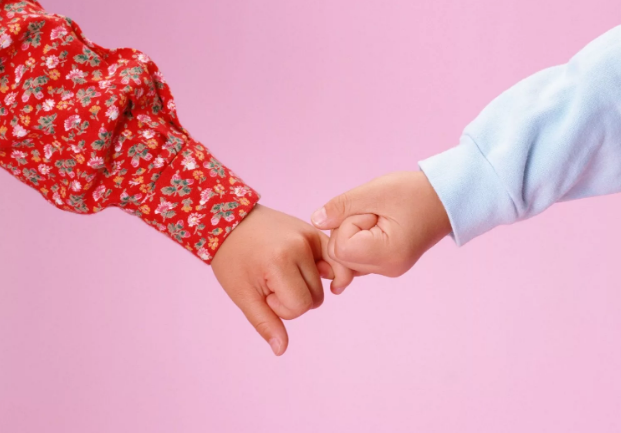 